LOYOLA COLLEGE (AUTONOMOUS), CHENNAI – 600 034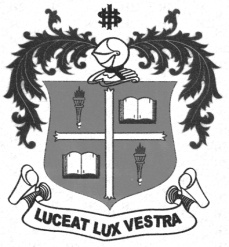 B.Sc. DEGREE EXAMINATION – STATISTICSFOURTH SEMESTER – NOVEMBER 2012ST 4207/4204 - ECONOMETRICS                 Date : 07/11/2012 	Dept. No.	        Max. : 100 Marks                 Time : 1:00 - 4:00 	                                             Section –AAnswer all the questions:	 								(10 x 2 = 20)Mention any two property of variance.Write a note on interval estimation.Define BLUEObtain ESS from the following data given that RSS = 133.Define hypothesis What is Multiple Regression? Give an Example.Give the formula for Durbin Watson d – statistic.What do you mean by bench mark category?State the reasons under which Multicollinearity  arises.Define lagged variables.      		  Section –B				      Answer any five questions:		  	    					                ( 5 x 8 = 40)A card is drawn from a pack of 52 cards. Find the probability of getting a king or a heart or a red card.The diameter of an electric cable, say X, is assumed to be a continuous random variable with p.d.f:	    Check that  is p.d.f.Determine a number b such that P ( X < b ) =  P ( X > b ).Explain in detail the Goals of Econometrics.Derive least square estimators for simple linear regression model.Explain in detail Variance Inflation Factor. From the following data estimate d-statistic and test for autocorrelation.et : 0.6, 1.9, -1.7, -2.2, 1.3,3.2, 0.2,0.8, 2.1, -1.5, -1.1           (Given dL = 1.45 and du = 1.65)What are dummy variables? Explain its usefulness in regression analysis with 	      example.Find the value of R2  for the following data:Section – C Answer any two questions:		  	    					               ( 2 x 20= 40)Two random variable X and Y have the following joint probability density function:    Find	 (i) Marginal probability density functions of  X and YConditional density functionsVar ( X) and Var ( Y) Covariance between X and Y.Consider  the following data on  X and YEstimate the equations of Y on XTest the significance of the parameters at 5% level of significance.Given the following data the estimated model is . Test the problem of heteroscedasticity with the help of park test.Fit a linear regression model for the given data by the  use of dummy variables*********Y1014172025301927Y128968X1810436X21012657X50427135614553453841633441Y145123155120150130155120135160165115120X123456Y222135Aptitude score4973589568Education qualificationUGPGUGHSCPGUGPGHSCUGPG